Zoom App download help for Telemedicine appointmentsFind and open the “Google Play Store” or “App store” 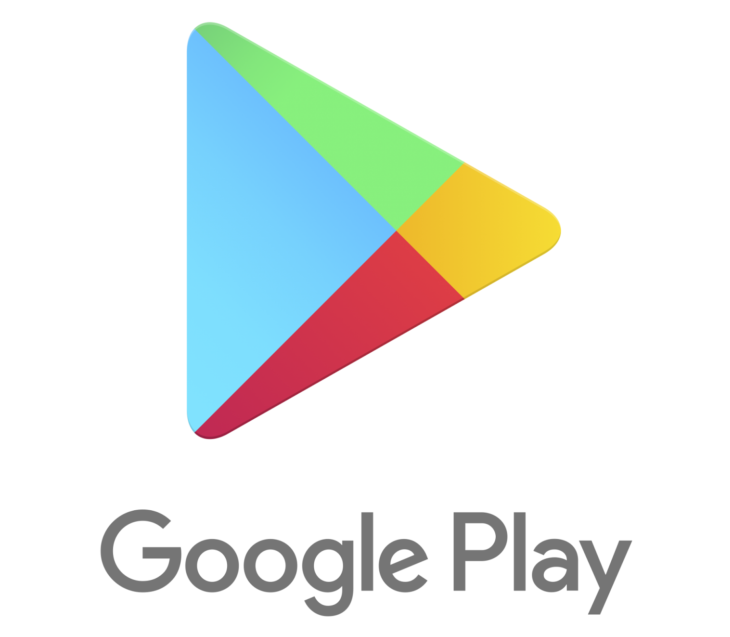 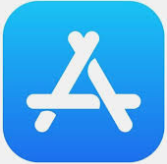 In the search bar enter “Zoom”Click the “Zoom Cloud Meeting” Icon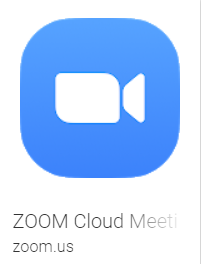 Select “Install” or “Get”Select” Accept”The app will then install, when it is completed, select “Open” or select the app iconYou can sign in with your google account, or join a meeting without signing inTo start your appointment, enter the 9 digit code sent to your email or My Chart into the “Meeting ID” field , or click on the link that was sent to your email or My Chart Select the notifications to allow Zoom to use your Mic and CameraWait for your provider to enter the appointment